Autorización a terceros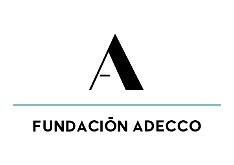 Yo, nombre y apellidos, con DNI nº Número de DNI, autorizo a nombre de la persona a la que autorizo con DNI nº Número de DNI para que, en mi nombre, pueda realizar todas las gestiones oportunas ante Fundación Adecco en relación con el VI Programa Plan Familia 2022. Dichas gestiones incluyen; presentación y tramitación de la solicitud, información sobre el estado de la misma, corrección de información, presentación de alegaciones y cualquier otra acción necesaria en relación con dicho Programa. Firma 